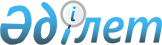 О признании утратившими силу постановлений Правительства Республики Казахстан от 7 декабря 2011 года № 1484 "Об утверждении Правил медицинского освидетельствования и проведения смены пола для лиц с расстройствами половой идентификации" и от 4 декабря 2009 года № 2015 "Об утверждении перечня медицинских психиатрических противопоказаний для осуществления отдельных видов профессиональной деятельности, а также работ, связанных с источником повышенной опасности"Постановление Правительства Республики Казахстан от 17 июня 2015 года № 442      Правительство Республики Казахстан ПОСТАНОВЛЯЕТ:



      1. Признать утратившими силу:



      1) постановление Правительства Республики Казахстан от 7 декабря 2011 года № 1484 «Об утверждении Правил медицинского освидетельствования и проведения смены пола для лиц с расстройствами половой идентификации» (САПП Республики Казахстан, 2012 г., № 7, ст. 134);



      2) постановление Правительства Республики Казахстан от 4 декабря 2009 года № 2015 «Об утверждении перечня медицинских психиатрических противопоказаний для осуществления отдельных видов профессиональной деятельности, а также работ, связанных с источником повышенной опасности» (САПП Республики Казахстан, 2009 г., № 57, ст. 490).



      2. Настоящее постановление вводится в действие по истечении десяти календарных дней после дня его первого официального опубликования.      Премьер-Министр

      Республики Казахстан                    К. МАСИМОВ
					© 2012. РГП на ПХВ «Институт законодательства и правовой информации Республики Казахстан» Министерства юстиции Республики Казахстан
				